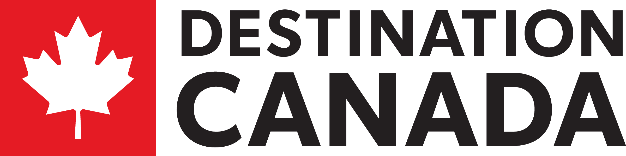 PLEASE RETURN COMPLETED FORM ELECTRONICALLY AS WORD DOKName:Publication:Dates of Trip: Province(s) visited:IMPORTANT INFOWHAT YOU WILL NEED FOR YOUR TRIP TO CANADA:☐ A valid driver’s license (you have to be 21 and over) for all trips with self-driving☐ A valid credit card☐ A valid health and travel insurance covering your entire stay in Canada☐ Your passport needs to be  valid at least for 6 months after your entry date to Canada☐ Filming permits for all video and TV productions☐ ETA (electronic travel authorisation eTA, or your visa in case you are not German and will need one ELECTRONIC TRAVEL AUTHORIZATION (eTA):Visa-exempt foreign nationals who fly to or transit through Canada are expected to have an Electronic Travel Authorization (eTA). Make sure you will have your eta with you when flying to Canada! Please apply for eta here: https://www.canada.ca/en/immigration-refugees-citizenship/services/visit-canada/eta/apply.html To complete the online form, you need a valid passport from a visa-exempt country,  a credit card to pay the $7 CAD fee Visa®, MasterCard®, American Express®,  a pre-paid Visa® and a valid email address.TRAVEL INSURANCE:Please note that appropriate travel insurance is your responsibility; please ensure it covers you for all activities during the trip. Suppliers will require participants to sign waivers prior to participating in the activities outlined in the itinerary.----------------------------------------------------------------------------------------------------------------------------------------------DATA PROTECTION: We only use this form for internal use with planning our press trips (DC and partners) and we do not pass on personal info to third parties.I herewith confirm that THE DESTINATION OFFICE is allowed to save this media form for internal use only.YES				NO	 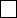 PLEASE RETURN FORM AS A WORD DOK TO:    kirsten@destination-office.deKirsten BungartDirector PR & MediaDestination Canadaproudly [re]presented byThe Destination OfficeLindener Str. 128, 44879 BochumTel: +49 234 32498075kirsten@destination-office.de PERSONAL DETAILSPERSONAL DETAILSSURNAME, NAMEMALE/FEMALEADDRESSTEL (CELL PHONE WHILE TRAVELLING!)EMAILSMOKER/NON-SMOKERSPECIAL DIETARY NEEDS, ALLERGIESMEDICAL CONDITIONSMOST COMFORTABLE ACTIVITY LEVELHEIGHT, WEIGHT, SHOE SIZE (for equipment)BRIEF PERSONAL BIO                       HEALTH AND TRAVEL INSURANCE                       HEALTH AND TRAVEL INSURANCENAME OF YOUR INSURANCE COMPANYPOLICY NUMBER EMERGENCY PHONE NUMBER WHEN TRAVELLING IN CANADA   FLIGHT INFORMATION   FLIGHT INFORMATIONFULL NAME (AS IT APPEARS ON PASSPORT)DATE OF BIRTH (ESSENTIAL FOR FLIGHTS)NATIONALITYPREFERRED AIRPORT OUTBOUND PREFERRED AIRPORT INBOUND EMERGENCY CONTACT (in case of any incident/ill health whilst abroad)EMERGENCY CONTACT (in case of any incident/ill health whilst abroad)NAMERELATIONSHIP TO YOU24 HOUR CONTACT NUMBERMEDIA DETAILSMEDIA DETAILSMEDIA DETAILSMEDIA DETAILSMEDIA DETAILSPUBLICATION NAMENAME OF COMMISSIONING EDITOR CIRCULATION PRINTCIRCULATION ONLINEPOSSIBILITY TO …PUBLISH YOUR ARTICLE ON THE ONLINE VERSION OF YOUR OUTLETYES :   NO : POST ON THE SOCIALMEDIA PLATFORMS OF OUTLETYES :    NO : MENTION OUR WEBSITE OR OUR SOCIAL MEDIA PLATFORMSYES : NO : MENTION THESE PARTNERS:TRANSPORTATION       
YES:    NO: HOTEL                             
YES:    NO: RESTAURANT               
YES:    NO: PRIOR WORKING TRIPS TO CANADAPRIOR WORKING TRIPS TO CANADADATESREGIONS VISITEDRESULTS (PAST ARTICLES WRITTEN)